Уважаемые господа!Предлагаем Вашему вниманию трактор ТГ-170 и его модификации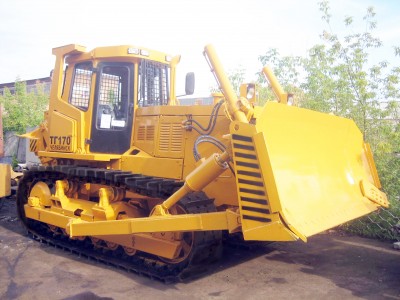 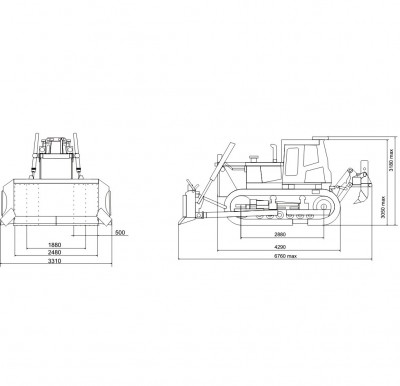 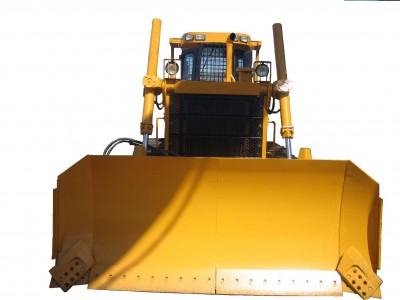 На предприятии ЗАО ЮУЗТ освоен выпуск сверхмощных современных бульдозеров марки ТГ-170.01-1Е. Ресурсная база данной модели увеличена благодаря использованию новых длинноходовых цилиндров, установка которых позволяет рациональнее использовать массу бульдозера во время работы.В гидросистеме удлиненных цилиндров высвобождается запас рабочего давления, которое способствует повышению силовых параметров. Бульдозер данной марки отличает высокая производительность благодаря экономии ресурсной базы, а также увеличению емкости используемого отвала.	Технические характеристики: Гарантия: 12 месяцевСрок поставки: 30-60 днейЦена: ТГ-170.01-1Е – 7 072 000 рублей (цена указана с утилизационным сбором)           ТГ-170М.01-1Е – 7  072 000 рублей (цена указана с утилизационным сбором)Модель ТГ-170.01-1ЕТГ-170М.01-1ЕДвигательЯМЗ-238М2 (240 л.с.)Д-180 (180 л.с.)Количество опорных катков66КабинаШестигранная Четырёхгранная или шестиграннаяТип цилиндровДлинноходовыеДлинноходовыеТрансмиссияМеханическая (МТ)Механическая (МТ)Пусковой двигатель (ПД)Нет Есть Электростартернаясистема пуска  пуска двигателя (ЭССП)Есть Нет Тип прицепного устройства (ЖПУ)Жёсткое прицепное устройствоЖёсткое прицепное устройство Тип отвала (Е)ПолусферическийПолусферический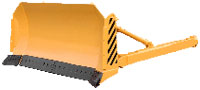 Полусферический отвал (тип Е) Ширина отвала, мм: 	3310 
Высота отвала, мм: 		1310 
Объем призмы волочения, м3: 4,75 
Основной угол резания, град: 	55° 
Максимальный перекос: 630мм(10°) 
Масса оборудования, кг: 	2510Изменение угла резания винтовым раскосом 
Перекос гидрораскосом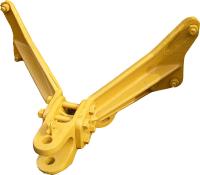 Жесткое прицепное устройство (ЖПУ)Общего назначения